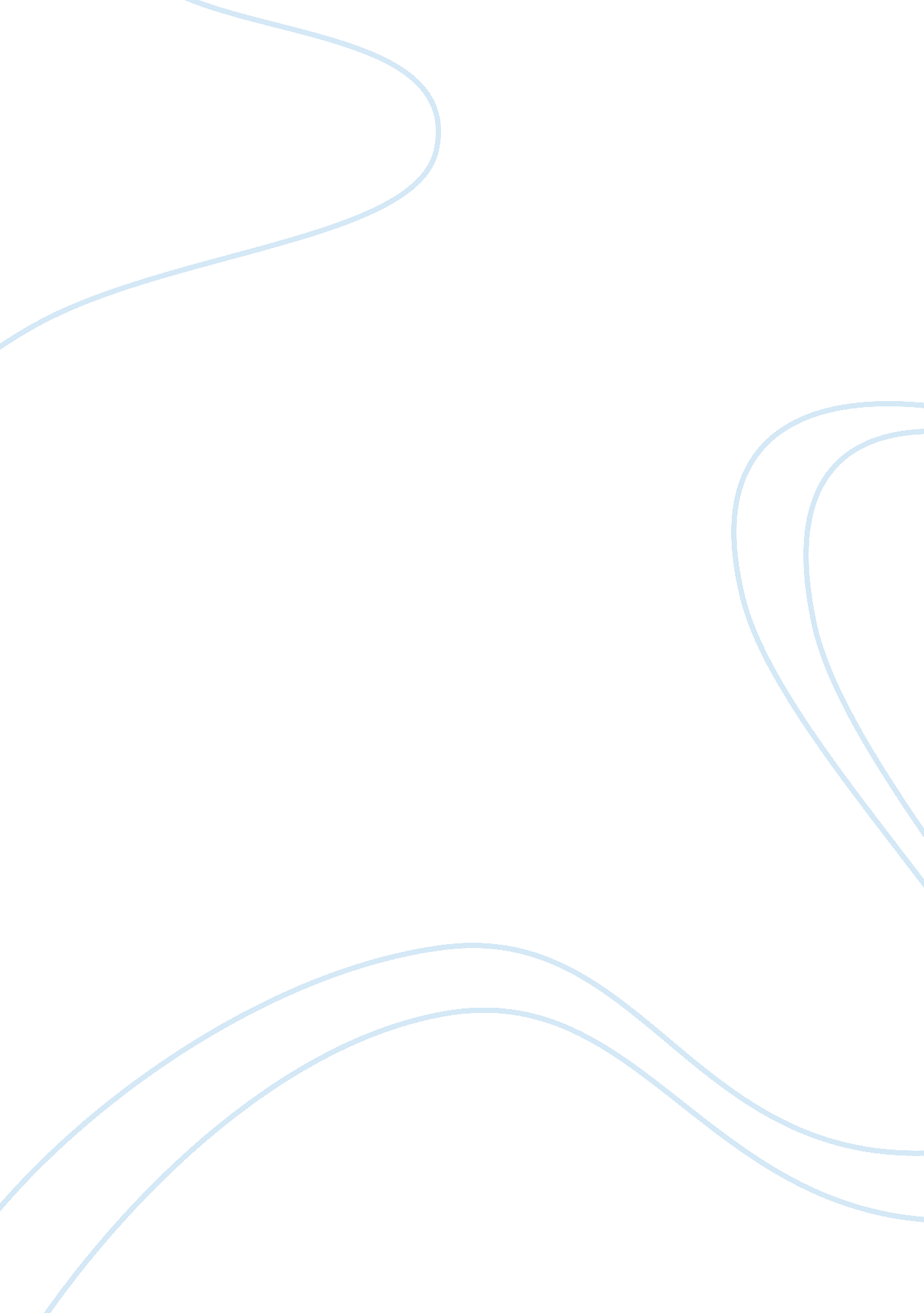 Tetrabutylammonium acetate c18h39no2 structure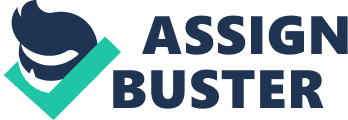 \n[toc title="Table of Contents"]\n \n \t Experimental Melting Point: \n \t Experimental Boiling Point: \n \t Experimental Gravity: \n \t Predicted Melting Point: \n \t Safety: \n \n[/toc]\n \n Contents Safety: Experimental data Predicted – ACD/Labs Predicted – ChemAxon Experimental Physico-chemical Properties Experimental Melting Point: Experimental Boiling Point: Experimental Gravity: Predicted Physico-chemical Properties Predicted Melting Point: Miscellaneous Safety: Predicted data is generated using the ACD/Labs Percepta Platform – PhysChem Module No predicted properties have been calculated for this compound. Molecular Formula C 18 H 39 NO 2 Average mass 301. 508 Da Density Boiling Point Flash Point Molar Refractivity Polarizability Surface Tension Molar Volume 95-98 °CSynQuest 98 °CTCIT2694 114-115 °CMatrix Scientific 114-115 °CAlfa Aesar19279 114-115 °CMatrix Scientific097506 95-98 °CSynQuest59393, 4133-1-X0 95-98 °C (Literature)LabNetworkLN00194762 100 °CAlfa AesarB24773 0. 99 g/mLAlfa AesarB24773 98 °CTCI 98 °CTCIT2694 26-37-60Alfa Aesar19279, B24773 36/37/38Alfa Aesar19279, B24773 H315-H319-H335Alfa Aesar19279, B24773 IRRITANTMatrix Scientific097506 Irritant/HygroscopicSynQuest4133-1-X0 Irritant/Hygroscopic/Store under ArgonSynQuest4133-1-X0, 59393 P261-P280-P305+P351+P338-P304+P340-P405-P501aAlfa Aesar19279, B24773 R36/37/38SynQuest4133-1-X0, 59393 S22, S24/25, S26, S36/37/39, S45SynQuest4133-1-X0, 59393 WarningAlfa Aesar19279, B24773 WARNING: Irritates skin and eyesAlfa Aesar19279 